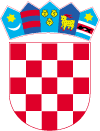 Gradsko vijećeKLASA: 021-05/21-01/7URBROJ:2186/016-03-21-2Lepoglava, 21.12.2021. godineTemeljem odredbe članka 77. Poslovnika Gradskog vijeća Grada Lepoglave („Službeni vjesnik Varaždinske županije“ broj 18/21), na 5. sjednici Gradskog vijeća će se, zbog bolesti vijećnika, glasovati elektroničkim putem uz slijedećeUPUTE VIJEĆNICIMA ZA IZJAŠNJAVANJE I GLASOVANJE NA 5. SJEDNICI GRADSKOG VIJEĆA GRADA LEPOGLAVEPo točkama dnevnog reda 5. sjednice Gradskog vijeća glasati se može do 22.12.2021. godine zaključno do 17,00 sati.GLASOVANJE: vijećnici se izjašnjavaju po svim točkama dnevnog reda sa „ZA“, „PROTIV“' ili „SUZDRŽAN“, na e-mail adresu: josipa.putanec@lepoglava.hr.AMANDMANI (prijedlozi za izmjenu i dopunu prijedloga odluka): moraju s obrazloženjem biti dostavljeni zaključno do dana 22.12.2021. godine (srijeda) na e-mail adresu: josipa.putanec@lepoglava.hr  zaključno do 12,00 satiO pristiglim amandmanima, gradonačelnik će se očitovati najkasnije do 22.12.2021. godine do 16.00 sati, a ista će biti dostavljena predlagateljima na njihov e-mail te će biti obavljena i uz materijale za 5. sjednicu Gradskog vijeća Grada Lepoglave na službenim stranicama Grada Lepoglave www.lepoglava.hr.PITANJA VIJEĆNIKA: vijećnici mogu uputiti svoja pitanja koja se odnose na rad Vijeća, gradonačelnika i drugih tijela Grada te ustanova i trgovačkih društava u vlasništvu Grada, na e-mail adresu: josipa.putanec@lepoglava.hr najkasnije do 17,00 sati 22.12.2021. godine (najviše 2 pitanja s naznakom kome se konkretno upućuju). Odgovori će biti dostavljeni vijećnicima u pisanom obliku najkasnije s materijalima za sljedeću sjednicu Gradskog vijeća. RASPRAVA: vijećnici svoja pitanja i komentare po pojedinim točkama dnevnog reda mogu dostaviti zaključno s danom 22.12.2021. godine do 12,00 sati na e-mail adresu: josipa.putanec@lepoglava.hr O pristiglim pitanjima i komentarima gradonačelnik će se očitovati najkasnije do 22.12.2021 godine do 16.00 sati, a ista će biti dostavljena vijećnicima na njihov e-mail te će biti objavljena i uz materijale za 5. sjednicu Gradskog vijeća Grada Lepoglave na službenim stranicama Grada Lepoglave www.lepoglava.hr.